.ГЕОМЕТРИЈСКИ ОБЛИЦИ – ИГРА        ОНО ШТО ВИДИШ У КРУГОВИМА ОБОЈИ ШАРЕНО, А ОНО ШТО ЈЕ У ТРОУГЛОВИМА ОБОЈИ ЖУТО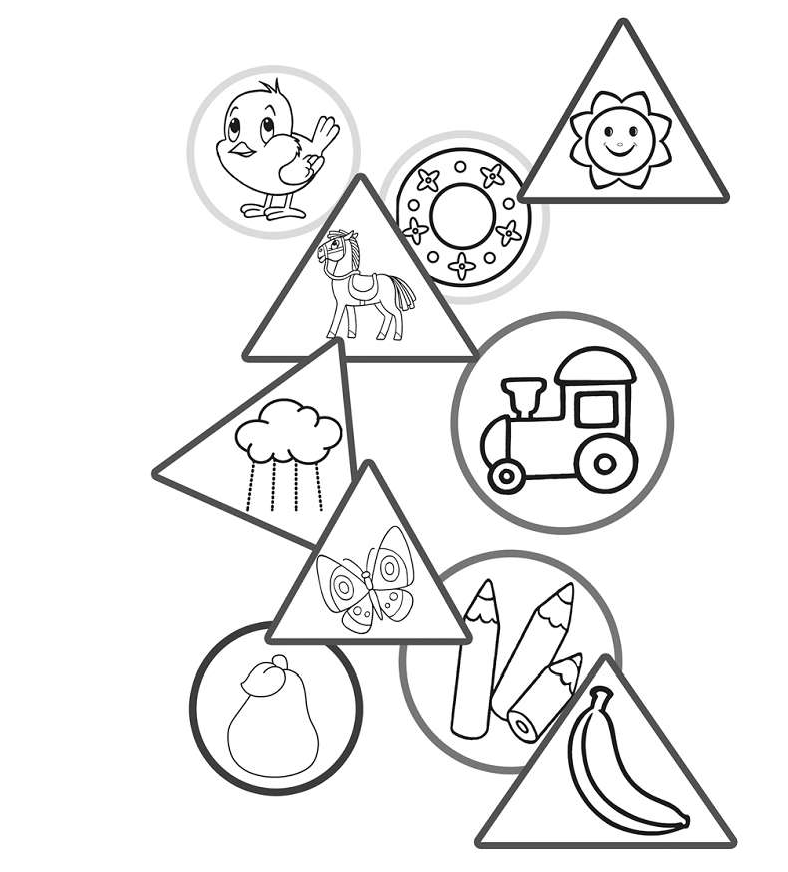 ОНО ШТО ВИДИШ У КВАДРАТИМА ОБОЈИ ЦРВЕНОМ БОЈОМ.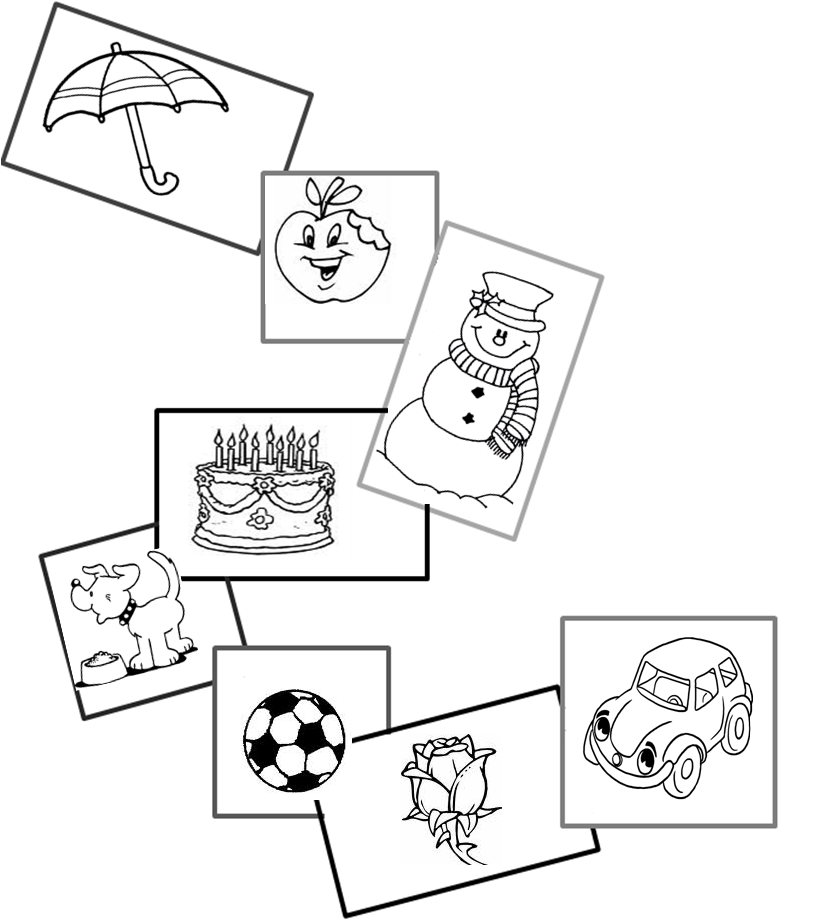 ОНО ШТО ВИДИШ У ПРАВОУГАОНИЦИМА ОБОЈИ ШАРЕНО.ТРОУГЛОВЕ ОБОЈИ ЗЕЛЕНО, КРУГОВЕ ШАРЕНО, ПРАВОУГАОНИК ЖУТО, А КВАДРАТ ЦРВЕНО.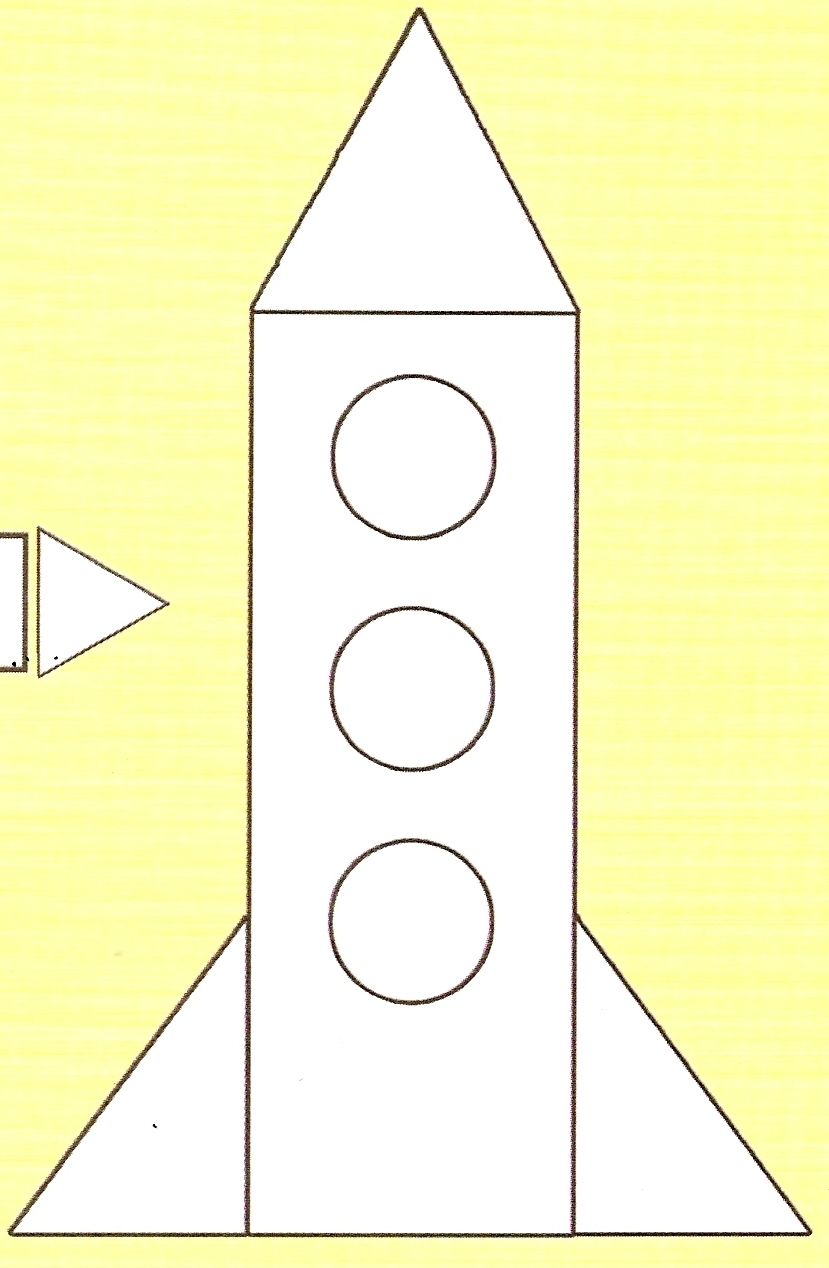 ТРОУГЛОВЕ ИСПУНИ КОСИМ ЛИНИЈАМА, КРУГОВЕ УСПРАВНИМ ЛИНИЈАМА, ПРАВОУГАОНИК ОБОЈИ ЖУТО, А КВАДРАТ ЦРВЕНО.ТРОУГЛОВЕ ИСПУНИ КРИВИМ ЛИНИЈАМА, КРУГОВЕ ОБОЈИ ШАРЕНО, ПРАВОУГАОНИК ИСПУНИ КОСИМ ЛИНИЈМА, А КВАДРАТ ОБОЈИ ЗЕЛЕНО	.